令和元年6月24日各団　団　委　員　長　様各団　ベンチャー隊長　様日本ボーイスカウト岡山連盟事務局長　  見村　三吉令和元年度　第2回ベンチャー集会の開催について(ご案内)　　今年度第2回目の集会を下記のとおり開催しますので、貴団のベンチャースカウト並びに指導者に連絡をお願いします。　なお、申し込みは7月10日（水）までに、参加申込書を県連事務局長までE-mailにて送付してください。　（E-mail　office@scout-ok.jp）記１　内　容　　　今年度夏に開催する無人島キャンプに必要とされる技能のうち、食材を確保するための釣りに挑戦する。これらを通して相互に親睦を深め、各隊の活動を活発にするとともに、ベンチャースカウト個人のプログラムの進歩に刺激を与えることを目的とします。２　主　催	日本ボーイスカウト岡山連盟３　担 当	ボーイスカウト岡山連盟行事委員会４　日　時	令和元年7月14日（日）　10：00　受付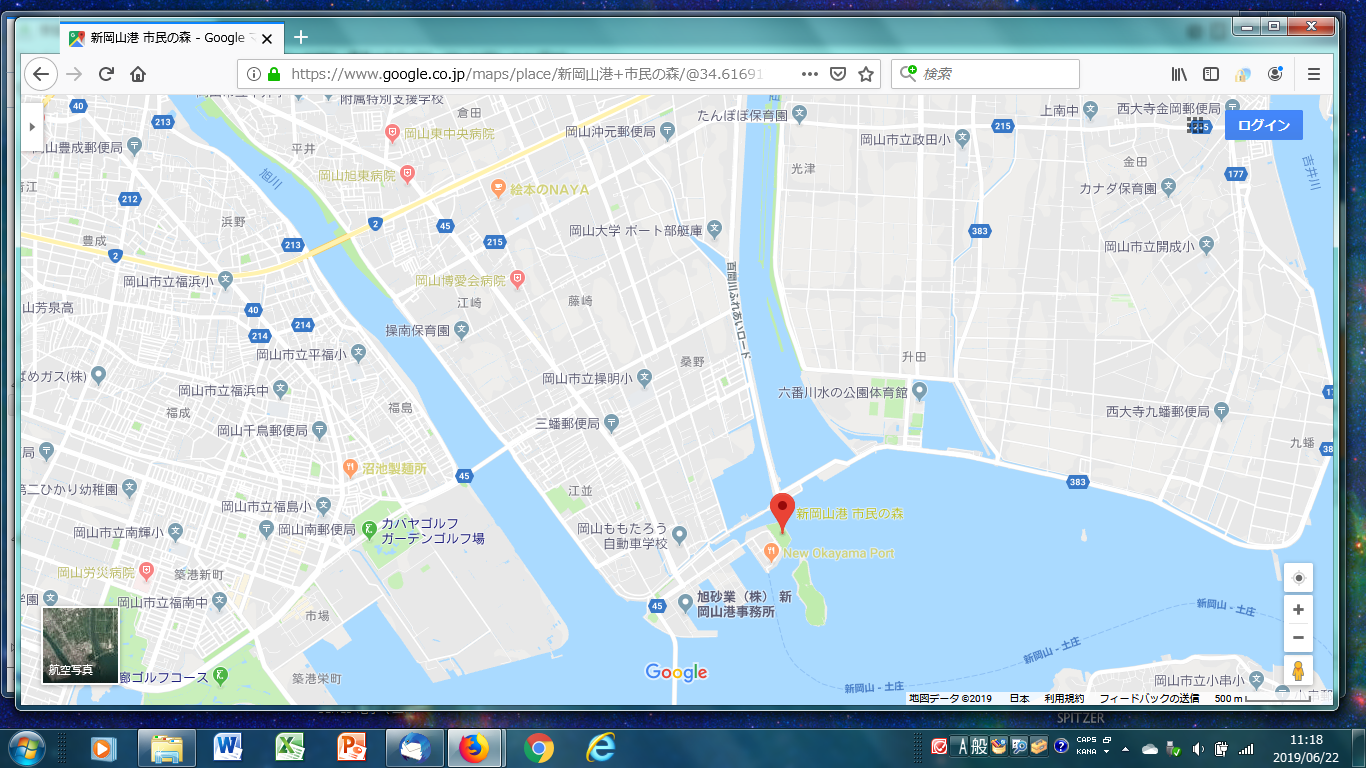 ５　場　所	岡山市　新岡山港（市民の森）６　持ち物	参加費500円、飲み物（水筒）、おにぎり	筆記用具、釣り道具（持っている人のみ）	その他必要なもの７　日　程	10：00		新岡山港集合、受付	10：15　	開会式	10：30　	釣りに挑戦	12：00　	昼食	15：30　	閉会式	16：00　	解散8　その他　　情報交換のため、隊指導者の参加をお願いします。以上第2回ベンチャー集会　参加申込書令和　　　年　　　月　　　日ボーイスカウト　　　　第　　　団スカウト指導者送付先　日本ボーイスカウト岡山連盟事務局　E-ｍail　office@scout-ok.jp 氏名学年級備　考計(      )名氏名役務備考（連絡先等）